                                                                                                                                                                                                        О Т К Р Ы Т О Е    А К Ц И О Н Е Р Н О Е     О Б Щ Е С Т В О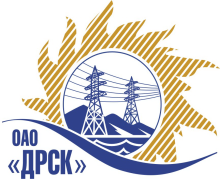 Протокол рассмотрения предложений и выбора победителягород  Благовещенск, ул. Шевченко, 28ПРЕДМЕТ ЗАКУПКИ:открытый запрос предложений: Проведение землеустроительных работ под ВЛ 110 кВ в районе им. Лазо, Хабаровском, Вяземском и Бикинском районах Хабаровского края для нужд филиала ОАО «ДРСК» «Хабаровские электрические сети»Основание для проведения закупки: ГКПЗ 2014 г. закупка 1617 раздел 10.Планируемая стоимость закупки в соответствии с ГКПЗ:  6 182 315,00 (шесть миллионов сто восемьдесят две тысячи триста пятнадцать)  руб. без учета НДСФорма голосования членов Закупочной комиссии: очно-заочнаяПРИСУТСТВОВАЛИ:	На заседании присутствовали 8 членов Закупочной комиссии 2 уровня. ВОПРОСЫ, ВЫНОСИМЫЕ НА РАССМОТРЕНИЕ ЗАКУПОЧНОЙ КОМИССИИ: 1. О признании предложений соответствующими условиям закупки2. О предварительной ранжировке предложений3. О проведении переторжки4.  Выбор победителяВОПРОС 1 «О признании предложений соответствующими условиям закупки»ОТМЕТИЛИ:Предложения ОАО «КомсомольскТИСИЗ»  г. Комсомольск-на-Амуре, ООО «Кадастровый инженер-Партнер» г. Хабаровск, ОАО «Бирзмепроект» г. Биробиджан,   ООО ПИК «Меридиан» г. Дальнереченск, ОАО «ДВ АГП» г. Хабаровск, ООО «Спецсервис-Восток г. Хабаровск, филиал ФГУП «Ростехинвентаризация-Федеральное БТИ» по Хабаровскому краю г. Хабаровск, ООО «Нерюнгринское топографо-геодезическое предприятие» г. Нерюнгри,  КГУП «Хабкрайинвентаризация»  г. Хабаровск признаются удовлетворяющим по существу условиям закупки. Предлагается принять данные предложения к дальнейшему рассмотрению.ВОПРОС 2 «О предварительной ранжировке предложений»ОТМЕТИЛИ:В соответствии с требованиями и условиями, предусмотренными извещением о закупке и Закупочной документацией, предлагается предварительно ранжировать предложения следующим образом: ВОПРОС 3 «О проведении переторжки»ОТМЕТИЛИ:Учитывая результаты экспертизы предложений Участников закупки, а также что экономический эффект от закупки составил 56,14% Закупочная комиссия полагает не целесообразным проведение переторжки.ВОПРОС 4 «Выбор победителя»ОТМЕТИЛИ:На основании вышеприведенной ранжировки предложений предлагается признать Победителем Участника, занявшего первое место, а именно: ОАО «КомсомольскТИСИЗ» г. Комсомольск-на-Амуре, предложение на общую сумму – 2 711 864,41  руб. без учета НДС (3 200 000,00 руб. с учетом НДС). Условия финансирования: в течение 30 календарных дней после подписания акта приема - передачи документов по акту приема-передачи. Срок выполнения работ: с момента подписания договора  - 30.11.2014 г. Срок действия оферты до 09.06.2014 г.РЕШИЛИ:Признать предложения ОАО «КомсомольскТИСИЗ»  г. Комсомольск-на-Амуре, ООО «Кадастровый инженер-Партнер» г. Хабаровск, ОАО «Бирзмепроект» г. Биробиджан,   ООО ПИК «Меридиан» г. Дальнереченск, ОАО «ДВ АГП» г. Хабаровск, ООО «Спецсервис-Восток г. Хабаровск, филиал ФГУП «Ростехинвентаризация-Федеральное БТИ» по Хабаровскому краю г. Хабаровск, ООО «Нерюнгринское топографо-геодезическое предприятие» г. Нерюнгри,  КГУП «Хабкрайинвентаризация»  г. Хабаровск соответствующими условиям закупкиУтвердить предварительную ранжировку предложений.Процедуру переторжки не проводить.Признать Победителем ОАО «КомсомольскТИСИЗ» г. Комсомольск-на-Амуре, предложение на общую сумму – 2 711 864,41  руб. без учета НДС (3 200 000,00 руб. с учетом НДС). Условия финансирования: в течение 30 календарных дней после подписания акта приема - передачи документов по акту приема-передачи. Срок выполнения работ: с момента подписания договора  - 30.11.2014 г. Срок действия оферты до 09.06.2014 г.ДАЛЬНЕВОСТОЧНАЯ РАСПРЕДЕЛИТЕЛЬНАЯ СЕТЕВАЯ КОМПАНИЯУл.Шевченко, 28,   г.Благовещенск,  675000,     РоссияТел: (4162) 397-359; Тел/факс (4162) 397-200, 397-436Телетайп    154147 «МАРС»;         E-mail: doc@drsk.ruОКПО 78900638,    ОГРН  1052800111308,   ИНН/КПП  2801108200/280150001№ 254/ПрУ-ВП«07» мая 2014 годаместоНаименование претендента на участие в открытом запросе предложений и его адресПредмет и общая цена заявки на участие в открытом запросе предложений1 местоОАО «КомсомольскТИСИЗ»(г. Комсомольск-на-Амуре, ул. Кирова, 41)цена 2 711 864,41  руб. без учета НДС (3 200 000,00 руб. с учетом НДС). Условия финансирования: в течение 30 календарных дней после подписания акта приема - передачи документов по акту приема-передачи. Срок выполнения работ: с момента подписания договора  - 30.11.2014 г.Срок действия оферты до 09.06.2014 г.2 местоОАО «Бирзмепроект»(г. Биробиджан, ул. Шолом-Алейхема, 27А)цена 3 596 000,00  руб. без учета НДС (НДС не облагается). Условия финансирования: в течение 15 дней с момента передачи документов по акту приема-передачи и подписания акта выполненных работ. Срок выполнения работ: с момента подписания договора  - 30.11.2014 г.Гарантийные обязательства: гарантия подрядчика на своевременное и качественное выполнение работ, а также на устранение дефектов возникших по его вине составляет 36 мес. со дня подписания акта сдачи-приемки. Срок действия оферты до 01.07.2014 г.3 местоООО «Спецсервис-Восток»(г. Хабаровск, ул. Постышева, 16)цена 3 811 864,41  руб. без учета НДС (4 498 000,00 руб. с учетом НДС). Условия финансирования: согласно графика оплаты выполнения работ (1 000 000,00 руб. с НДС до 25.07.14 г.; 1 470 000,00 руб. с НДС до 25.09.14 г.; 968 000,00 руб. с учетом НДС до 10.10.14 г.; 880 000,00 руб. с учетом НДС до 25.10.14 г.; 150 000,00 руб. с учетом НДС до 05.11.14 г.; 30 000,00 руб. с учетом НДС до 30.11.2014 г.). Срок выполнения работ: 19.05.2014  - 01.12.2014 г. Гарантийные обязательства: 3 года с даты подписания сторонами акта сдачи-приемки выполненных работ. Срок действия оферты до 10.07.2014 г.4 местоООО «Кадастровый инженер-Партнер»(680000, Хабаровск, ул. Серышева, 22)цена 3 842 336,39  руб. без учета НДС (4 533 956,94 руб. с учетом НДС). Условия финансирования: в течение 15 календарных дней с момента передачи документов по акту приема-передачи и подписания акта выполненных работ. Срок выполнения работ: с момента подписания договора  - 30.11.2014 г. Гарантийные обязательства: 3 года с даты подписания сторонами акта сдачи-приемки выполненных работ. Срок действия оферты до 01.08.2014 г.5 местоКГУП «Хабкрайинвентаризация»(г. Хабаровск, ул. Некрасова, 5)цена 3 864 406,78  руб. без учета НДС (4 560 000,00 руб. с учетом НДС). Условия финансирования: в течение 15 календарных дней с момента передачи документов по акту приема-передачи и подписания акта выполненных работ. Срок выполнения работ: с момента подписания договора  - 30.10.2014 г. Срок действия оферты до 09.06.2014 г.6 местоООО ПИК «Меридиан»(г. Дальнереченск ул. М. Личенко, 24А)цена 4 199 633,00  руб. без учета НДС (НДС не облагается)Условия финансирования: в течение 15 календарных дней с момента передачи документов по акту приема-передачи и подписания акта выполненных работ. Срок выполнения работ: с момента подписания договора  - 30.10.2014 г.Гарантийные обязательства: 3 года с даты подписания сторонами акта сдачи-приемки выполненных работ. Срок действия оферты до 10.06.2014 г.7 местоОАО «ДВ АГП»(680000, Хабаровск, ул. Шеронова, 97)цена 4 799 076,55  руб. без учета НДС (5 662 910,33 руб. с учетом НДС). Условия финансирования: в течение 15 дней с момента передачи исполнителем документов по акту приема-передачи и подписания акта выполненных работ. Срок выполнения работ: с момента подписания договора  - 31.10.2014 г.Гарантийные обязательства: гарантия подрядчика на своевременное и качественное выполнение работ, а также на устранение дефектов возникших по его вине составляет 60 мес. Срок действия оферты до 16.06.2014 г.8 местофилиал ФГУП «Ростехинвентаризация-Федеральное БТИ» по Хабаровскому краю(г. Хабаровск, ул. Комсомольская, 28)цена 5 100 000,00  руб. без учета НДС (6 018 000,00 руб. с учетом НДС). Условия финансирования: в течение 30 календарных дней с момента передачи документов по акту приема-передачи и подписания акта выполненных работ согласно графика оплаты выполнения работ (990 000,00 руб. с НДС - 29.06.14 г.; 2 730 000,00 руб. с НДС - 14.09.14 г.; 1 608 000,00 руб. с учетом НДС - 26.10.14 г.; 450 000,00 руб. с учетом НДС до 09.11.14 г.; 240 000,00 руб. с учетом НДС до 28.11.2014 г.)Срок выполнения работ: с момента подписания договора  - 28.11.2014 г. Гарантийные обязательства: 3 года с даты подписания сторонами акта сдачи-приемки выполненных работ. Срок действия оферты до 01.07.2014 г.9 местоООО «Нерюнгринское топографо-геодезическое предприятие»(Республика Саха (Якутия) г. Нерюнгри, ул. Новостроевская 3)цена 6 182 315,00  руб. без учета НДС (7 295 131,70 руб. с учетом НДС). Условия финансирования: в течение 15 дней после подписания акта выполненных работ. Срок выполнения работ: с момента подписания договора  - 30.10.2014 г.Срок действия оферты до 01.07.2014 г.Ответственный секретарь Закупочной комиссии 2 уровня ОАО «ДРСК»: Моторина О.А. _______________________________Технический секретарь Закупочной комиссии 2 уровня ОАО «ДРСК»: Коврижкина Е.Ю.  _______________________________